National Institute on Disability, Independent Living, And Rehabilitation ResearchFINAL REPORTALL PROGRAMS EXCEPT RFPPublic Reporting BurdenAccording to the Paperwork Reduction Act of 1995, no persons are required to respond to a collection of information unless such collection displays a valid OMB control number. The valid OMB control number for this information collection is 0985-0050, with an expiration date of xx/xx/2019. The web-based system is designed so that, whenever possible, information entered by grantees will be carried forward from one year to the next, with only verification and any necessary updating of that information required. The time required to complete this form is estimated to average 52 hours per response in a grantee’s first year of award, including the time to review instructions, search existing data resources, gather the data needed, and complete and review the information collection. In subsequent years, grantees will be asked to update that information, which we anticipate will require approximately 22 hours for NIDILRR’s major programs (i.e., RRTC, RERC, MS, DRRP) and 10 hours for the other program mechanisms. If you have any comments concerning the accuracy of the time estimate(s) or suggestions for improving this form, please write to: U.S. Department of Health and Human Services, Washington,20201-0004. If you have comments or concerns regarding the status of your individual submission of this form, write directly to: Office of the Chief Financial Officer, U.S. Department of Health and Human Services, 200 Independence Avenue, S.W., Washington, D.C. 20201-0004.Award InformationReporting Period: 10/01/2012 to 09/30/2017Most information in this section has been preloaded from your annual report. Please make any necessary changes.Grant #HELP: Grant # has been preloaded. You cannot edit this information.Grant TitleHost Institution/Grantee NameCFDA #HELP: CFDA number has been preloaded. You cannot edit this information. CFDA numbers are used by the General Services Administration in compiling their guide to federal programs (see the searchable version at http://www.cfda.gov).SampleFinal93.433Contact Technical Support	Viewers & Plugins	LogoutBudget ExpendituresNote: this section must be completed by your Business Office.Reporting Period: 10/01/2012 to 09/30/2017Budget expenditures are obligations (costs billed) incurred in the budget period.Report your actual budget expenditures for the entire previous budget period, the entire final budget period, and the entire project period (performance period). Your project period (performance period) start and end dates are shown on the first page of this report under "Award Information." They are also found in Block 6 of the GAN/NOA.Enter all amounts rounded to the nearest dollar. Include any carryover amounts from previous budget periods.Please separate expenditures into federal grant funds and non-federal funds (match/cost share).I  Actual budget expenditures - Entire previous budget periodHELP: The 'entire previous budget period' is the period of time reported in the budget section of your last APR.I   Federal grant fundsI   Non-federal funds (match/cost share)I  Total (system generated)	0I  Actual budget expenditures - Entire final budget periodHELP: The 'entire final budget period' is the period of time from the end of the 'previous budget period' through the end of the grant, including any no cost extensions.I   Federal grant fundsI   Non-federal funds (match/cost share)I  Total (system generated)	0I  Actual budget expenditures - Entire project period (performance period)HELP: The 'entire project period (performance period)' is the time period from the start date of the grant through the end of the grant, including any no cost extensions.I   Federal grant fundsI   Non-federal funds (match/cost share)I  Total (system generated)	0Indirect Cost InformationReporting Period: 10/01/2012 to 09/30/2017I  If you are claiming indirect costs under this grant and have an Indirect Cost Rate Agreement approved by the Federal government, please indicate the type of rate applied:(Select 'other' only if no other category applies.)HELP: Indirect costs are costs an organization incurred for common or joint objectives that cannot be readily identified with a specific grant project or other institutional activity (such as electricity or janitorial services).ProvisionalFinalOtherN/A - do not meet criteria Specify (if other):Outcome Goals of the AwardReporting Period: 10/01/2012 to 09/30/2017For your reference, this section lists the outcomes goals you developed in response to the announced priority under which you were awarded this grant (Source: your annual APR)Goals Entered: 0Goal ID	Goal TitleMost Important Outputs Since Last APR InstructionsReporting Period: 10/01/2012 to 09/30/2017The tables in this section summarize information from your previous annual reports, beginning with reports for the period ending May 31, 2007. The summary tables show: (1) most important publications; (2) most important tools; (3) most important technology products and devices; and (4) most important informational products.If you have completed any other such accomplishments since you submitted your last APR, please add those in the appropriate table. Otherwise, this information is for reference in completing Section V, Award Summary Over Entire Performance Period. (You cannot edit or delete previously entered records.)Complete this section before entering information in Section IV under "External Use and Adoption of NIDILRR-Funded Outputs." All "most important outputs" since your last APR must be reported in the types 1-4 Outputs section.NOTE: It is important to stress that outputs reported in this section must: (1) be directly funded by the current award, (2) be delivered or disseminated to external audiences during the period of this award. NIDILRR defines "external audiences" as audiences that exist outside of the boundaries of project staff and collaborators associated with an award, including outside of NIDILRR-sponsored project directors' meetings.Type 1 Outputs - Most Important Publications	Reporting Period: 10/01/2012 to 09/30/2017For use by grants that started before October 1, 2016.Enter as many as 3 "most important" peer-reviewed and non-peer-reviewed publications directly funded by this award that were published by a source external to the project since you submitted your last APR. The system will not allow you to enter more than three.DO NOT include documents that are currently in review, accepted for publication, in press, or self- published.Include only publications that were directly funded by the current award.You can edit or delete new entries, but not those carried forward from a previous APR.For any new entries: The last column indicates whether the journal title that you entered is contained in the Institute for Scientific Information database. NIDILRR uses this database to determine which citations entered by grantees can be included in its performance measures. It is extremely important that journal titles be entered correctly (e.g., with no abbreviations or spelling errors) so that your citations, where appropriate, will match the ISI database, and can be counted. The master list of ISI journals can be found online at http://www.thomsonscientific.com/cgi-bin/jrnlst/jloptions.cgi?PC=master.After entering a journal title or proceeding, please be sure to check the last column of the summary table to see whether the title you entered matches an entry in the ISI database. If it does, the "ISI" column will say "yes."If the "ISI" column reads no, please choose "lookup" to view a list of entries in the database. Select the correct title, if it appears in the database, and click "OK."Only journal articles and proceedings will have matches in the ISI database.Add new publication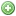 Type 1 Outputs - Most Important PublicationsReporting Period: 10/01/2012 to 09/30/2017I  Provide a bulleted list of the 'key findings' or 'lessons learned' contained in this publication.(Limit: 5,000 characters)Contact Technical Support	Viewers & Plugins	LogoutType 1 Outputs - Most Important Publications	Reporting Period: 10/01/2012 to 09/30/2017For use by grants that started on or after October 1, 2016.Enter as many as 3 "most important" peer-reviewed and non-peer-reviewed publications directly funded by this award that were published by a source external to the project since you submitted your last APR. The system will not allow you to enter more than three.Include only publications that were directly funded by the current award.For PEER-REVIEWED PUBLICATIONS, where the NIDILRR-funded research and related activities described in the publication were conducted in the current funding cycle (subjected to the public access requirements), enter documents that are:Accepted for publication in a peer-reviewed journal;In Press for publication in a peer-reviewed journal; orAlready published in a peer-reviewed journal.For NON-PEER-REVIEWED PUBLICATIONS, only enter the documents that are already published. DO NOT include documents that are currently in review or self-published.You can edit or delete new entries, but not those carried forward from a previous APR.For any new entries: The last column indicates whether the journal title that you entered is contained in the Institute for Scientific Information database. NIDILRR uses this database to determine which citations entered by grantees can be included in its performance measures. It is extremely important that journal titles be entered correctly (e.g., with no abbreviations or spelling errors) so that your citations, where appropriate, will match the ISI database, and can be counted. The master list of ISI journals can be found online at http://www.thomsonscientific.com/cgi-bin/jrnlst/jloptions.cgi?PC=master.After entering a journal title or proceeding, please be sure to check the last column of the summary table to see whether the title you entered matches an entry in the ISI database. If it does, the "ISI" column will say "yes."If the "ISI" column reads no, please choose "lookup" to view a list of entries in the database. Select the correct title, if it appears in the database, and click "OK."If your journal article or proceeding does not have a match in the ISI database, you may still leave it as a publication output. Add new publicationContact Technical Support	Viewers & Plugins	LogoutType 1 Outputs - Most Important Publications	Reporting Period: 10/01/2012 to 09/30/2017a.   Provide a full citation for this publication.For publications in accepted or in press status, enter all information that is available at this time. Leave any fields for which information is not yet available blank (e.g., volume, issue, page number).HELP: It is important for the full citation to be accurate and free of spelling or typographical errors. Counts of peer-reviewed journal articles and publications are included in NIDILRR's annual performance measures.Type of publication	a. journal article or periodical Author(s)Enter as '[Last name], [First initial].'Year publishedTitle Title of journalVolumePage numbersIs this a peer-reviewed publication?NOTE: This question will be displayed only if the publication type in 1a = either "journal article or periodical" or "proceedings."yesnoa.   Indicate whether the publication has been sent to NARIC for inclusion in REHABDATA.(To check the status of this publication in NARIC, visit http://www.naric.com/research/rehab/.)HELP: The National Rehabilitation Information Center (NARIC) is NIDILRR's output clearinghouse. One of NARIC's functions is to collect and store outputs produced by grantees. NIDILRR uses the answer to this question as part of a report for NARIC that lists outputs for all grantees.NOTE: This question will be displayed only if 1b = "no."yesnoWhat is the status of this publication?NOTE: This question (and remaining questions below) will be displayed only if 1b = "yes."accepted for publicationin pressalready publishedIs this publication accepted, in press, or published in a peer-reviewed journal that is currently listed in the PubMed Central (PMC) Journal List (http://www.ncbi.nlm.nih.gov/pmc/journals/) with both a full participation level and an embargo period of 12 months or less?NOTE: If "yes," system will not display any more questions in this section.yesnoIs the final manuscript of the article submitted to PMC via the manuscript submission system?NOTE: If "yes," go to question 5. If "no," go to question 6.yesnoIndicate the PubMed Central Identification (PMCID) number assigned to the final manuscript.Provide a justification why it has not been submitted.Indicate when it will be submitted.Is the journal where this final manuscript will be published indexed in PubMed? (http://www.ncbi.nlm.nih.gov/books/NBK3828/#publisherhelp.How_do_I_know_if_my_journa)HELP: PubMed Central is NIDILRR's repository for peer-reviewed publications that are subjected to the public access requirements. PubMed Central will enter a complete citation associated with the submitted final manuscript automatically (as it becomes available) if the journal is indexed in PubMed. However, if the journal is not indexed in PubMed, the main author must provide the complete citation at a later date when the manuscript is published.NIDILRR uses the answers to this question to collect information on publication outputs produced by grantees as well as to monitor compliance with the ACL Public Access Plan.yesnoSelect the one research or development project that played the biggest role in the development of the output. Or, you may select 'general activities.' Select this category only if you are unable to specify one research or development project. (ARRT grantees should always select 'general activities,' since they do not conduct research or development projects.)(Select only one)HELP: NIDILRR seeks to link specific projects and their activities with the outputs that resulted from these projects and activities.R1 G1General activitiesIf 'General activities,' provide a brief description.HELP: Explain the general activities you conducted that resulted in development of this output.Provide a bulleted list of the 'key findings' or 'lessons learned' contained in this publication.(Limit: 5,000 characters)Contact Technical Support	Viewers & Plugins	LogoutType 2 Outputs - Most Important ToolsReporting Period: 10/01/2012 to 09/30/2017Type 2 outputs focus on the most important tools, measures, or intervention protocols directly funded by this award since you submitted your last APR. NIDILRR defines "tool" (which includes measures and intervention protocols) to include instruments or processes created to acquire quantitative or qualitative information, knowledge, or data on a specific disability or rehabilitation issue."Most important" tools refers to those that, in your judgment, contribute the most to achieving the outcome-oriented goals for the award by advancing knowledge; increasing capacity for research, training or knowledge translation; or facilitating changes in policy, practice, or system capacity.NIDILRR did not provide a place within the APR for grantees to report on the presentations made within a reporting period. This is because the agency does not have a performance measure that corresponds to presentations and, as a result, is no longer collecting information on the number and titles of presentations made within a given reporting performance period. However, there is nothing to prevent grantees from reporting a presentation as a "most important" accomplishment, if they feel it meets the definition of most important. This can be done in two places: first, under outputs Types 2-4 for Tools, Technology Products, and/or Information Products; and/or, second, under "Other Accomplishments and Contributions," if grantees feel a presentation falls within the criteria for this item.You may enter as many as 2 type 2 outputs produced since you submitted your last APR. The system will not allow you to enter more than two.You can edit or delete new entries, but not those carried forward from a previous APR. Add new toolContact Technical Support	Viewers & Plugins	LogoutType 2 Outputs - Most Important ToolsReporting Period: 10/01/2012 to 09/30/2017Type 2 outputs focus on the most important tools, measures, or intervention protocols directly funded by this award since you submitted your last APR. NIDILRR defines "tool" (which includes measures and intervention protocols) to include instruments or processes created to acquire quantitative or qualitative information, knowledge, or data on a specific disability or rehabilitation issue."Most important" tools refers to those that, in your judgment, contribute the most to achieving the outcome-oriented goals for the award by advancing knowledge; increasing capacity for research, training or knowledge translation; or facilitating changes in policy, practice, or system capacity.1.1   Name of 'most important' tool(Limit: 500 characters)Select the category that best describes the type of tool(Select only one. Select 'other' only if no other category applies.)HELP: NIDILRR generates counts of the types of tools being produced. NARIC receives this information in order to better track the types of tools being produced by NIDILRR grantees.checklistsurvey questionnaire or interview schedulediagnosis or assessment instrument, including physiologic measureoutcome measuresintervention protocol or programstatistical techniquedatabaseother Specify (if other):4.1   For this 'most important' tool, select the outcome-oriented goal that corresponds most closely to this accomplishment.(Select only one)HELP: The goals you entered in the 'Planning for Outcomes and Significant Outputs' section appear below. NIDILRR is interested in how tools map to grantee goals.There are no outcome-oriented goals entered for this awardIs this tool described in a publication listed under Type 1 outputs?NOTE: If "yes," system will require Item 6 to be answered. If "no," system will require Item 7 to be answered.yesno6.I   If 'yes,' click on the radio button beside the publication that contains the best description of this toolThere are no publications entered for this award7.I   If this tool is not described in a publication, provide the citation or source (e.g., web site) where a description of the tool can be found(Limit: 1,000 characters)Contact Technical Support	Viewers & Plugins	LogoutType 3 Outputs - Most Important Technology Products and Devices Reporting Period: 10/01/2012 to 09/30/2017Type 3 outputs focus on the "most important" technology products and devices directly funded by this award since your last APR. The determination as to what is "most important" is left to the judgment of the principal investigator. Technology products and devices include but are not limited to: specifications, industry standards and guidelines; software or netware; inventions; patents, licenses, and patent disclosures; working prototypes; products/concepts evaluated; products transferred to industry for potential commercialization; and products in the marketplace."Most important" technology products and devices refer to those that contribute the most to achieving the outcome-oriented goals for the award by advancing knowledge; increasing capacity for research, training or knowledge translation; or facilitating changes in policy, practice, or system capacity.NIDILRR did not provide a place within the APR for grantees to report on the presentations made within a reporting period. This is because the agency does not have a performance measure that corresponds to presentations and, as a result, is no longer collecting information on the number and titles of presentations made within a given reporting performance period. However, there is nothing to prevent grantees from reporting a presentation as a "most important" accomplishment, if they feel it meets the definition of most important. This can be done in two places: first, under outputs Types 2-4 for Tools, Technology Products, and/or Information Products; and/or, second, under "Other Accomplishments and Contributions," if grantees feel a presentation falls within the criteria for this item.You may enter as many as 2 type 3 outputs produced since you submitted your last APR. The system will not allow you to enter more than two.You can edit or delete new entries, but not those carried forward from a previous APR. Add new technology productContact Technical Support	Viewers & Plugins	LogoutType 3 Outputs - Most Important Technology Products and Devices Reporting Period: 10/01/2012 to 09/30/2017Type 3 outputs focus on the "most important" technology products and devices directly funded by this award since your last APR. The determination as to what is "most important" is left to the judgment of the principal investigator. Technology products and devices include but are not limited to: specifications, industry standards and guidelines; software or netware; inventions; patents, licenses, and patent disclosures; working prototypes; products/concepts evaluated; products transferred to industry for potential commercialization; and products in the marketplace."Most important" technology products and devices refer to those that contribute the most to achieving the outcome-oriented goals for the award by advancing knowledge; increasing capacity for research, training or knowledge translation; or facilitating changes in policy, practice, or system capacity.1.I   Name of 'most important' technology product/device(Limit: 500 characters)Select the category that best describes the type of technology product/device(Select only one. Select 'other' only if no other category applies.)HELP: NIDILRR generates counts of the types of technology products/devices being produced. NARIC receives this information in order to better track the types of technology products/devices being produced by NIDILRR grantees.Technology products and devices include:Industry standards/guidelines: Creating a standard or protocol that is adopted by research, clinical, or industry associations for use by their constituents (source: adapted from an email message from NIDILRR's RERC on Technology Transfer, received Oct. 6, 2006.)Software or netware: Software is the entire set of programs, procedures, and related documentation associated with a system, especially a computer system (source: Merriam-Webster's Online Dictionary, http://www.merriam- webster.com/dictionary). Netware is an operatingsystem used on file servers, and designed to offer a very fast and efficient NetworkFileSystem to PCs and Macintosh computers.Invention: A device, contrivance, or process originated after study and experiment (source: Merriam-Webster's Online Dictionary, http://www.merriam-webster.com/dictionary).Patents, licenses, patent disclosures: A patent secures for a term of years the exclusive right to make, use, or sell an invention. A license is a grant by the holder of a copyright or patent to another of any of the rights embodied in the copyright or patent short of an assignment of all rights (source: Merriam-Webster's Online Dictionary, http://www.merriam-webster.com/dictionary). A patent disclosure, given in return for a patent, is a complete description or disclosure of the invention for which protection is sought (source: United States Patent and TrademarkOffice, http://www.uspto.gov/...html#d).Working prototype: A first full-scale and usually functional form of a new type of design of a construction (source: Merriam-Webster's Online Dictionary, http://www.merriam-webster.com/dictionary).Product(s) evaluated or field tested: A product or procedure that has been tested in actual situations reflecting intended use (source: Merriam-Webster’s Online Dictionary, http://www.merriam-webster.com/dictionary).Product(s) transferred to industry for potential commercialization: The product has been built, evaluated, and field-tested. An industry partner (e.g., company or organization) is now interested in mass-producing and marketing the product for distribution to customers (source: adapted from an email message from NIDILRR's RERC on Technology Transfer, received Oct. 6, 2006.)Product(s) in the marketplace: Products that have been commercialized and are available for purchase by customers (source: adapted from an email message from NIDILRR's RERC on Technology Transfer, received Oct. 6, 2006.)industry standards/guidelinessoftware or netwareinventionpatent(s), licenses, patent disclosuresworking prototypeproduct(s) evaluated or field testedproduct(s) transferred to industry for potential commercializationproduct(s) in the marketplaceother Specify (if other):4.I   For this 'most important' technology product/device, select the outcome-oriented goal that corresponds most closely to this accomplishment.(Select only one)HELP: The goals you entered in the 'Planning for Outcomes and Significant Outputs' section appear below. NIDILRR is interested in how technology products/devices map to grantee goals.There are no outcome-oriented goals entered for this awardIs this technology product described in a publication listed under Type 1 outputs?NOTE: If "yes," system will require Item 6 to be answered. If "no," system will require Item 7 to be answered.yesno6.I   If 'yes,' click on the radio button beside the publication that contains the best description of this technology product.There are no publications entered for this award7.I   If this technology product is not described in a publication, provide the citation or source (e.g., web site) where a description of the product can be found.(Limit: 1,000 characters)Type 4 Outputs - Most Important Informational ProductsReporting Period: 10/01/2012 to 09/30/2017Type 4 outputs focus on the "most important" informational products directly funded by this award since your last APR. Information products can include training manuals or curricula; fact sheets; newsletters; audiovisual materials; marketing tools; educational aids; web sites or other Internet sites that were produced in conjunction with your research and development, training, dissemination, knowledge translation, and/or consumer involvement activities."Most important" informational products refer to those that contribute the most to achieving the outcome- oriented goals for the award by advancing knowledge; increasing capacity for research, training or knowledge translation; or facilitating changes in policy, practice, or system capacity.NIDILRR did not provide a place within the APR for grantees to report on the presentations made within a reporting period. This is because the agency does not have a performance measure that corresponds to presentations and, as a result, is no longer collecting information on the number and titles of presentations made within a given reporting performance period. However, there is nothing to prevent grantees from reporting a presentation as a "most important" accomplishment, if they feel it meets the definition of most important. This can be done in two places: first, under outputs Types 2-4 for Tools, Technology Products, and/or Information Products; and/or, second, under "Other Accomplishments and Contributions," if grantees feel a presentation falls within the criteria for this item.You may enter as many as 2 type 4 outputs produced since you submitted your last APR. The system will not allow you to enter more than two.You can edit or delete new entries, but not those carried forward from a previous APR. Add new informational productContact Technical Support	Viewers & Plugins	LogoutType 4 Outputs - Most Important Informational ProductsReporting Period: 10/01/2012 to 09/30/2017Type 4 outputs focus on the "most important" informational products directly funded by this award since your last APR. Information products can include training manuals or curricula; fact sheets; newsletters; audiovisual materials; marketing tools; educational aids; web sites or other Internet sites that were produced in conjunction with your research and development, training, dissemination, knowledge translation, and/or consumer involvement activities."Most important" informational products refer to those that contribute the most to achieving the outcome- oriented goals for the award by advancing knowledge; increasing capacity for research, training or knowledge translation; or facilitating changes in policy, practice, or system capacity.1.I   Name of 'most important' informational product(Limit: 500 characters)Select the category that best describes the type of informational product(Select only one. Select 'other' only if no other category applies.)HELP: NIDILRR generates counts of the types of informational products being produced. NARIC receives this information in order to better track the types of informational products being produced by NIDILRR grantees.training manuals/curriculafact sheetsnewslettersaudiovisual materialsmarketing toolseducational aidsWeb sites or other Internet sitesother Specify (if other):4.I   For this 'most important' informational product, select the outcome-oriented goal that corresponds most closely to this accomplishment.(Select only one)HELP: The goals you entered in the 'Planning for Outcomes and Significant Outputs' section appear below. NIDILRR is interestedin how informational products map to grantee goals. There are no outcome-oriented goals entered for this awardIs this informational product described in a publication listed under Type 1 outputs?NOTE: If "yes," system will require Item 6 to be answered. If "no," system will require Item 7 to be answered.yesno6.I   If 'yes,' click on the radio button beside the publication that contains the best description of this informational productThere are no publications entered for this award7.I   If this informational product is not described in a publication, provide the citation or source (e.g., web site) where a description of the product can be found.(Limit: 1,000 characters)Contact Technical Support	Viewers & Plugins	LogoutOutcomes (Accomplishments) Since Last APR InstructionsReporting Period: 10/01/2012 to 09/30/2017This section includes: (1) external use and adoption of NIDILRR-funded outputs; and (2) other accomplishments and contributions.The external use and adoption subsection requests information about the external use or adoption since your last APR of up to five outputs that are related to the objectives of the current award and that were produced by you with NIDILRR funding either under the current award or in a previous NIDILRR funding cycle. "External use or adoption" refers to use or adoption by persons or groups external to the grant (i.e., not project staff or collaborators).Due to the length of records in this subsection, it does not include a table summarizing information from your previous annual reports. If you are in doubt about whether the external use or adoption of an output has been previously reported, please refer to your previously submitted APRs, which you can access on- line.If an output has been used or adopted since your last APR, you may enter a record for that output even if you previously reported on a different use or adoption.The "other accomplishments and contributions" subsection includes a table summarizing information from your previous annual reports, beginning with reports for the period ending May 31, 2007. If you have completed any other such accomplishments since you submitted your last APR, please add them to this table. Otherwise, the information is for reference in completing Section V, following. (You cannot edit or delete previously entered records.)Contact Technical Support	Viewers & Plugins	LogoutExternal Use and Adoption of NIDILRR-Funded Outputs (a)Reporting Period: 10/01/2012 to 09/30/2017Complete the "Types 1-4 Outputs" section before entering information in this section. All "most important" outputs since you submitted your last APR must be reported in the "Types 1-4 Outputs" section.This section requests information about the external use or adoption since you submitted your last APR of up to five outputs that are related to the objectives of the current award and that were produced by you with NIDILRR funding either under the current award or in a previous NIDILRR funding cycle. "External use or adoption" refers to use or adoption by persons or groups external to the grant (i.e., not project staff or collaborators). Click here for examples of external use and adoption.HELP: Examples of external use or adoption include, but are not limited to:A research finding, a new prototype, tool, engineering standard, or information product of this grant is discussed in a publication, a syndicated story with regional or national circulation, a consumer newsletter, etc., by someone who is not project staff, a collaborator, or a person otherwise associated with your project or its members.Your program—possibly in a previous NIDILRR funding cycle--created an instrument that is related to the objectives of the current award. This instrument is now being used in someone else's research.Your program—possibly in a previous NIDILRR funding cycle--developed an assistive device that is related to the objectives of the current award. This device is now being manufactured for, and used by, individuals with disabilities.NOTE: It is important to stress that outputs reported in this section can be based on NIDILRR research, development, and related activities that you conducted in a previous reporting period or NIDILRR funding cycle as long as the outputs are related to the objectives of the current award and were used or adopted during the current reporting period by persons or groups external to the grant.To complete this sub-section, you will either select from a list of previously reported outputs (beginning with the 2007 reporting period, and including outputs entered in earlier sections of the current report) or enter new outputs not previously reported. You must complete the Performance: Outputs section before the External Use section so that all of this year's outputs will be included in the list. Examples of outputs not previously reported are outputs produced prior to the 2007 reporting period, produced in a previous funding cycle (under a different grant number), Type 2-4 outputs not previously reported because they were not considered "most important," or outputs you did not report at the appropriate time.If you answer "yes" to both Question 1 and Question 2 below, you must report at least one output on the following page. If you answer "no" to either of these questions, this section is complete.You may upload up to 5 files to provide evidence of use/adoption in question 6 and up to 5 files to provide evidence of the output's role in bringing about changes in question 13. In questions 5-6 and 12-13, you may also both upload evidence and describe where NIDILRR can find documentation.You may use the list of previously reported outputs for this award (beginning with the 2007 reporting period, and including outputs entered in earlier sections of your current report) for reference in answering the following questions. For additional details concerning any of the outputs listed, please access the relevant report.Were any outputs produced under this award, or produced in a previous NIDILRR funding cycle and related to the objectives of the current award, used or adopted by persons or groups external to the grant since you submitted your last APR?NOTE: If "no," system will take grantee back to the Table of Contents.HELP: This section of the APR is very important to NIDILRR because part of NIDILRR's mission is to promote the use of new knowledge that our grantees create.yesnoIf 'yes,' can you provide evidence of the use or adoption of any of these outputs (e.g., an electronic copy of descriptions of the use or adoption, such as in professional journals or books, websites, newspapers, newsletters, or testimonial letters)?NOTE: If "no," system will take grantee back to the Table of Contents.yesnoContact Technical Support	Viewers & Plugins	LogoutOMB No.: 0985-0050 | ExpirationNational Institute on Disability, Independent Living,	Date: xx/xx/2019and Rehabilitation ResearchAnnual Performance ReportRERC Final Report	< Main Menu	Logged in as: SampleFinal | LogoutExternal Use and Adoption of NIDILRR-Funded Outputs (b)Reporting Period: 10/01/2012 to 09/30/2017As you report outputs that have been used or adopted by persons or groups external to the grant during the current reporting period, they will appear in Table 1 below. This table will be empty until you select or enter the outputs you want to report for the current reporting period.To report the use or adoption of a previously reported output, go to Table 2, find the output you want to report, and click on the "Select Output" link. The selected output will then appear in Table 1 and will be grayed out in Table 2.For each output that you select, you will be asked a series of questions about the output and its external use or adoption. The information provided at the top of the page in the shaded area cannot be edited or deleted as it is information you have previously reported for this output. Once you have completed the questions about the first output and clicked "save," you will be taken back to the previous page where you can choose to report another output. You may report up to five outputs.To report the use or adoption of an output not previously reported, use the "Add Type..." links at the bottom of the page. Use these links only if you do not find the output listed in Table 2. There is a link for each type of output. Choose the appropriate one and enter details about the output you want to report. Once you answer all the questions and click "save" you will be taken to another page where you will report on the external use and adoption of the output. Outputs not previously reported will be identified in Table 1 by an asterisk and a footnote that reads, "Output not reported in previous APRs."You will be asked to answer a series of questions about each output you report. Once you have completed the questions about the first output and clicked "save," you will be taken back to the previous page where you can choose to report another output. You may report up to five outputs.You have currently entered 0 records.Table 1. Outputs Used or Adopted By Persons or Groups External to the Grant Since You Submitted Your Last APRTable 2. All Outputs Reported For This Award(For additional details concerning any of the outputs listed, please access the relevant APR.)The links below may be used to report on the use or adoption of outputs not previously reported under this award. You will first be asked a series of questions relating to the output itself, then additional questions about its use or adoption by persons or groups external to the grant since you submitted your last APR.Add Type 1 Output (Publication)Return to TopAdd Type 2 Output (Tool)Add Type 3 Output (Technology Product) Add Type 4 Output (Informational Product)Contact Technical Support	Viewers & Plugins	LogoutOMB No.: 0985-0050 | ExpirationNational Institute on Disability, Independent Living,	Date: xx/xx/2019and Rehabilitation ResearchAnnual Performance ReportRERC Final Report	< Main Menu	Logged in as: SampleFinal | LogoutType 1 Outputs (Not Previously Reported)Please complete the following information related to this output.Reporting Period: 10/01/2012 to 09/30/2017NOTE: If output has been previously reported, system will prefill answers to questions 1-5 below.What is the number of the NIDILRR grant that funded this output? (If the output was produced under a grant that has an HHS grant number, enter the HHS grant number, even if the output was produced prior to the 2016 reporting period. If the output was produced under a grant that has only an ED grant number, enter the ED grant number. If you do not have the grant number, leave this question blank and enter the grant title and the name of the principal investigator.)HELP: If you do not have the grant number, you may be able to obtain it from previously submitted APRs. You can access these APRs from the 'Welcome' page. If the information is not contained in previously submitted APRs, you may contact NARIC at www.NARIC.com or 1-800-346-2742 for assistance.Enter the grant title.HELP: If you do not have the grant title, you may be able to obtain it from previously submitted APRs. You can access these APRs from the 'Welcome' page. If the information is not contained in previously submitted APRs, you may contact NARIC at www.NARIC.com or 1-800-346-2742 for assistance.Enter the name of the principal investigator.HELP: If you do not have the name of the Principal Investigator, you may be able to obtain it from previously submitted APRs. You can access these APRs from the 'Welcome' page. If the information is not contained in previously submitted APRs, you may contact NARIC at www.NARIC.com or 1-800-346-2742 for assistance.When was this output produced?(Select only one)HELP: NIDILRR is especially interested in the time it takes for the uptake of knowledge to occur.Prior to June 1, 2006If prior to June 1, 2006, in what calendar year?2007 reporting period (June 1, 2006 to May 31, 2007)2008 reporting period (June 1, 2007 to May 31, 2008)2009 reporting period (June 1, 2008 to May 31, 2009)2010 reporting period (June 1, 2009 to May 31, 2010)2011 reporting period (June 1, 2010 to May 31, 2011)2012 reporting period (June 1, 2011 to May 31, 2012)2013 reporting period (June 1, 2012 to May 31, 2013)2014 reporting period (June 1, 2013 to May 31, 2014)2015 reporting period (June 1, 2014 to May 31, 2015)2016 reporting period (June 1, 2015 to May 31, 2016)Contact Technical Support	Viewers & Plugins	LogoutOMB No.: 0985-0050 | ExpirationNational Institute on Disability, Independent Living,	Date: xx/xx/2019and Rehabilitation ResearchAnnual Performance ReportRERC Final Report	< Main Menu	Logged in as: SampleFinal | LogoutType 2 Outputs (Not Previously Reported)Please complete the following information related to this output.Reporting Period: 10/01/2012 to 09/30/2017NOTE: If output has been previously reported, system will prefill answers to questions 1-8 below.1.I   Name of tool(Limit: 500 characters)2.   Brief description of the purpose of this tool(Limit: 1,000 characters)Select the category that best describes the type of tool(Select only one. Select 'other' only if no other category applies.)HELP: NIDILRR generates counts of the types of tools being produced. NARIC receives this information in order to better track the types of tools being produced by NIDILRR grantees.checklistsurvey questionnaire or interview schedulediagnosis or assessment instrument, including physiologic measureoutcome measuresintervention protocol or programstatistical techniquedatabaseother Specify (if other):4.I   What is the number of the NIDILRR grant that funded this output? (If the output was produced under a grant that has an HHS grant number, enter the HHS grant number, even if the output was produced prior to the 2016 reporting period. If the output was produced under a grant that has only an ED grant number, enter the ED grant number. If you do not have the grant number, leave this question blank and enter the grant title and the name of the principal investigator.)HELP: If you do not have the grant number, you may be able to obtain it from previously submitted APRs. You can access these APRs from the 'Welcome' page. If the information is not contained in previously submitted APRs, you may contact NARIC atwww.NARIC.com or 1-800-346-2742 for assistance.Enter the grant title.HELP: If you do not have the grant title, you may be able to obtain it from previously submitted APRs. You can access these APRs from the 'Welcome' page. If the information is not contained in previously submitted APRs, you may contact NARIC at www.NARIC.com or 1-800-346-2742 for assistance.Enter the name of the principal investigator.HELP: If you do not have the name of the Principal Investigator, you may be able to obtain it from previously submitted APRs. You can access these APRs from the 'Welcome' page. If the information is not contained in previously submitted APRs, you may contact NARIC at www.NARIC.com or 1-800-346-2742 for assistance.7.I   When was this output produced?(Select only one)HELP: NIDILRR is especially interested in the time it takes for the uptake of knowledge to occur.Prior to June 1, 2006If prior to June 1, 2006, in what calendar year?2007 reporting period (June 1, 2006 to May 31, 2007)2008 reporting period (June 1, 2007 to May 31, 2008)2009 reporting period (June 1, 2008 to May 31, 2009)2010 reporting period (June 1, 2009 to May 31, 2010)2011 reporting period (June 1, 2010 to May 31, 2011)2012 reporting period (June 1, 2011 to May 31, 2012)2013 reporting period (June 1, 2012 to May 31, 2013)2014 reporting period (June 1, 2013 to May 31, 2014)2015 reporting period (June 1, 2014 to May 31, 2015)2016 reporting period (June 1, 2015 to May 31, 2016)a. Select the one NIDILRR domain that corresponds most closely to the setting or topical area where this accomplishment/output is occurring. If the accomplishment/output is occurring in more than one domain, grantees may check "cross-cutting" and specify the multiple domains that apply. (Note: Accomplishments that result from Technology, Demographics, and/or Knowledge Translation activities and projects are also expected to fit into the following domains.) (Select only one)HELP: NIDILRR is often asked to generate lists of tools by domains in our Long-Range Plan. Responses are used to categorize the number of tools produced by domain of the Long-Range Plan.health and functionemploymentparticipation and community livingcross-cutting (specify two or more domains that apply)If 'cross-cutting,' specify two or more domains that apply.HELP: The cross-cutting domain shows that a disability research project often spans two or more Long-Range Plan domains because of the multi-disciplinary nature of disability research.health and functionemploymentparticipation and community livingContact Technical Support	Viewers & Plugins	LogoutOMB No.: 0985-0050 | ExpirationNational Institute on Disability, Independent Living,	Date: xx/xx/2019and Rehabilitation ResearchAnnual Performance ReportRERC Final Report	< Main Menu	Logged in as: SampleFinal | LogoutType 3 Outputs (Not Previously Reported)Please complete the following information related to this output.Reporting Period: 10/01/2012 to 09/30/2017NOTE: If output has been previously reported, system will prefill answers to questions 1-8 below.Name of technology product/device(Limit: 500 characters)Brief description of the purpose of the technology product/device(Limit: 1,000 characters)Select the category that best describes the type of technology product/device(Select only one. Select 'other' only if no other category applies.)HELP: NIDILRR generates counts of the types of technology products/devices being produced. NARIC receives this information in order to better track the types of technology products/devices being produced by NIDILRR grantees.Technology products and devices include:Industry standards/guidelines: Creating a standard or protocol that is adopted by research, clinical, or industry associations for use by their constituents (source: adapted from an email message from NIDILRR's RERC on Technology Transfer, received Oct. 6, 2006.)Software or netware: Software is the entire set of programs, procedures, and related documentation associated with a system, especially a computer system (source: Merriam-Webster's Online Dictionary, http://www.merriam- webster.com/dictionary). Netware is an operatingsystem used on file servers, and designed to offer a very fast and efficient NetworkFileSystem to PCs and Macintosh computers.Invention: A device, contrivance, or process originated after study and experiment (source: Merriam-Webster's Online Dictionary, http://www.merriam-webster.com/dictionary).Patents, licenses, patent disclosures: A patent secures for a term of years the exclusive right to make, use, or sell an invention. A license is a grant by the holder of a copyright or patent to another of any of the rights embodied in the copyright or patent short of an assignment of all rights (source: Merriam-Webster's Online Dictionary, http://www.merriam-webster.com/dictionary). A patent disclosure, given in return for a patent, is a complete description or disclosure of the invention for which protection is sought (source: United States Patent and Trademark Office, http://www.uspto.gov/...html#d).Working prototype: A first full-scale and usually functional form of a new type of design of a construction (source: Merriam-Webster's Online Dictionary, http://www.merriam-webster.com/dictionary).Product(s) evaluated or field tested: A product or procedure that has been tested in actual situations reflecting intended use (source: Merriam-Webster’s Online Dictionary, http://www.merriam-webster.com/dictionary).Product(s) transferred to industry for potential commercialization: The product has been built, evaluated, and field-tested. An industry partner (e.g., company or organization) is now interested in mass-producing and marketing the product for distribution to customers (source: adapted from an email message from NIDILRR's RERC on Technology Transfer, received Oct. 6, 2006.)Product(s) in the marketplace: Products that have been commercialized and are available for purchase by customers (source: adapted from an email message from NIDILRR's RERC on Technology Transfer, received Oct. 6, 2006.)industry standards/guidelinessoftware or netwareinventionpatent(s), licenses, patent disclosuresworking prototypeproduct(s) evaluated or field testedproduct(s) transferred to industry for potential commercializationproduct(s) in the marketplaceother Specify (if other):4.I   What is the number of the NIDILRR grant that funded this output? (If the output was produced under a grant that has an HHS grant number, enter the HHS grant number, even if the output was produced prior to the 2016 reporting period. If the output was produced under a grant that has only an ED grant number, enter the ED grant number. If you do not have the grant number, leave this question blank and enter the grant title and the name of the principal investigator.)HELP: If you do not have the grant number, you may be able to obtain it from previously submitted APRs. You can access these APRs from the 'Welcome' page. If the information is not contained in previously submitted APRs, you may contact NARIC at www.NARIC.com or 1-800-346-2742 for assistance.Enter the grant title.HELP: If you do not have the grant title, you may be able to obtain it from previously submitted APRs. You can access these APRs from the 'Welcome' page. If the information is not contained in previously submitted APRs, you may contact NARIC at www.NARIC.com or 1-800-346-2742 for assistance.Enter the name of the principal investigator.HELP: If you do not have the name of the Principal Investigator, you may be able to obtain it from previously submitted APRs. You can access these APRs from the 'Welcome' page. If the information is not contained in previously submitted APRs, you may contact NARIC at www.NARIC.com or 1-800-346-2742 for assistance.7.I   When was this output produced?(Select only one)HELP: NIDILRR is especially interested in the time it takes for the uptake of knowledge to occur.Prior to June 1, 2006If prior to June 1, 2006, in what calendar year?2007 reporting period (June 1, 2006 to May 31, 2007)2008 reporting period (June 1, 2007 to May 31, 2008)2009 reporting period (June 1, 2008 to May 31, 2009)2010 reporting period (June 1, 2009 to May 31, 2010)2011 reporting period (June 1, 2010 to May 31, 2011)2012 reporting period (June 1, 2011 to May 31, 2012)2013 reporting period (June 1, 2012 to May 31, 2013)2014 reporting period (June 1, 2013 to May 31, 2014)2015 reporting period (June 1, 2014 to May 31, 2015)2016 reporting period (June 1, 2015 to May 31, 2016)a. Select the one NIDILRR domain that corresponds most closely to the setting or topical area where this accomplishment/output is occurring. If the accomplishment/output is occurring in more than one domain, grantees may check"cross-cutting" and specify the multiple domains that apply. (Note: Accomplishments that result from Technology, Demographics, and/or Knowledge Translation activities and projects are also expected to fit into the following domains.) (Select only one)HELP: NIDILRR is often asked to generate lists of technology products by domains in our Long-Range Plan. Responses are used to categorize the number of technology products produced by domain of the Long-Range Plan.health and functionemploymentparticipation and community livingcross-cutting (specify two or more domains that apply)If 'cross-cutting,' specify two or more domains that apply.HELP: The cross-cutting domain shows that a disability research project often spans two or more Long-Range Plan domains because of the multi-disciplinary nature of disability research.health and functionemploymentparticipation and community livingContact Technical Support	Viewers & Plugins	LogoutOMB No.: 0985-0050 | ExpirationNational Institute on Disability, Independent Living,	Date: xx/xx/2019and Rehabilitation ResearchAnnual Performance ReportRERC Final Report	< Main Menu	Logged in as: SampleFinal | LogoutType 4 Outputs (Not Previously Reported)Please complete the following information related to this output.Reporting Period: 10/01/2012 to 09/30/2017NOTE: If output has been previously reported, system will prefill answers to questions 1-8 below.1.1   Name of informational product(Limit: 500 characters)2.1   Brief description of the purpose of the informational product(Limit: 1,000 characters)Select the category that best describes the type of informational product(Select only one. Select 'other' only if no other category applies.)HELP: NIDILRR generates counts of the types of informational products being produced. NARIC receives this information in order to better track the types of informational products being produced by NIDILRR grantees.training manuals/curriculafact sheetsnewslettersaudiovisual materialsmarketing toolseducational aidsWeb sites or other Internet sitesother Specify (if other):4.1   What is the number of the NIDILRR grant that funded this output? (If the output was produced under a grant that has an HHS grant number, enter the HHS grant number, even if the output was produced prior to the 2016 reporting period. If the output was produced under a grant that has only an ED grant number, enter the ED grant number. If you do not have the grant number, leave this question blank and enter the grant title and the name of the principal investigator.)HELP: If you do not have the grant number, you may be able to obtain it from previously submitted APRs. You can access these APRs from the 'Welcome' page. If the information is not contained in previously submitted APRs, you may contact NARIC atwww.NARIC.com or 1-800-346-2742 for assistance.Enter the grant title.HELP: If you do not have the grant title, you may be able to obtain it from previously submitted APRs. You can access these APRs from the 'Welcome' page. If the information is not contained in previously submitted APRs, you may contact NARIC at www.NARIC.com or 1-800-346-2742 for assistance.Enter the name of the principal investigator.HELP: If you do not have the name of the Principal Investigator, you may be able to obtain it from previously submitted APRs. You can access these APRs from the 'Welcome' page. If the information is not contained in previously submitted APRs, you may contact NARIC at www.NARIC.com or 1-800-346-2742 for assistance.7.1   When was this output produced?(Select only one)HELP: NIDILRR is especially interested in the time it takes for the uptake of knowledge to occur.Prior to June 1, 2006If prior to June 1, 2006, in what calendar year?2007 reporting period (June 1, 2006 to May 31, 2007)2008 reporting period (June 1, 2007 to May 31, 2008)2009 reporting period (June 1, 2008 to May 31, 2009)2010 reporting period (June 1, 2009 to May 31, 2010)2011 reporting period (June 1, 2010 to May 31, 2011)2012 reporting period (June 1, 2011 to May 31, 2012)2013 reporting period (June 1, 2012 to May 31, 2013)2014 reporting period (June 1, 2013 to May 31, 2014)2015 reporting period (June 1, 2014 to May 31, 2015)2016 reporting period (June 1, 2015 to May 31, 2016)a. Select the one NIDILRR domain that corresponds most closely to the setting or topical area where this accomplishment/output is occurring. If the accomplishment/output is occurring in more than one domain, grantees may check "cross-cutting" and specify the multiple domains that apply. (Note: Accomplishments that result from Technology, Demographics, and/or Knowledge Translation activities and projects are also expected to fit into the following domains.) (Select only one)HELP: NIDILRR is often asked to generate lists of informational products by domains in our Long-Range Plan. Responses are used to categorize the number of informational products produced by domain of the Long-Range Plan.health and functionemploymentparticipation and community livingcross-cutting (specify two or more domains that apply)If 'cross-cutting,' specify two or more domains that apply.HELP: The cross-cutting domain shows that a disability research project often spans two or more Long-Range Plan domains because of the multi-disciplinary nature of disability research.health and functionemploymentparticipation and community livingContact Technical Support	Viewers & Plugins	LogoutOther Accomplishments and ContributionsReporting Period: 10/01/2012 to 09/30/2017In addition to the outputs previously described, please describe any other accomplishments that occurred since you submitted your last APR that contributed to the achievement of your outcome goals for this award; that is, any additional accomplishments or contributions that did not fall under Type 1, Type 2, Type 3, or Type 4 outputs. This can include (1) awards and other forms of recognition key personnel have received for activities and accomplishments associated with this award: (2) organizational accomplishments that strengthen the infrastructure for conducting high-quality disability and rehabilitation research and related activities; and (3) more consumer-oriented accomplishments that affect the lives of individuals with disabilities and their family members more directly. You may also report on conferences you sponsored in this section. For all accomplishments that fall into this "other" category, be sure to provide enough detail to describe the nature of this (or these) accomplishments and how they are related to your outcome goals.You can edit or delete new entries, but not those carried forward from a previous APR. (To delete an entry, choose 'add/edit new information,' then delete all of the information you entered.) Add/edit new informationContact Technical Support	Viewers & Plugins	LogoutAward SummaryReporting Period: 10/01/2012 to 09/30/2017The information you provide in the Award Summary and Future Implications sections should be considered an "Executive Summary" of your award overall.For reference, your project abstract is provided below.1.I   For each Research and Development project conducted over the entire course of this award, what are the key findings or discoveries that resulted from it? Please respond using a bulleted format. List the findings or discoveries neatly under the title of each research or development project that generated them.(Limit: 20,000 characters)2.I   For all other types of projects (e.g. Knowledge Translation, Capacity Building, etc.), what are the key contributions of this award? Please respond using a bulleted format. List the key contributions under the title of each Knowledge Translation, Capacity-Building, Training or Other Project you conducted.(Limit: 20,000 characters)3.I   Please list in bulleted format the most significant problems you encountered in carrying out the grant.(Limit: 20,000 characters)4.I   Please explain your methods for addressing the problems listed above and describe their impact on the final outcome of the grant.(Limit: 20,000 characters)5.I   Looking over all of the projects you conducted and the outputs you produced over the course of the entire grant, what outcomes (changes in learning or knowledge or policy, practice, behavior, or systems capacity) can you say your work helped to bring about? Outcomes do not happen on their own. Therefore, it is important to show: (1) how the research, development, capacity- building, training, and knowledge translation projects you carried out relate to the outputs you produced and (2) how the documented use of these outputs by intended audiences resulted in the occurrence of the type of outcome you are claiming. (Limit: 20,000 characters)What are the most important "lessons learned" in conducting the activities associated with this award? Note: Lessons learned are different from problems encountered; lessons learned focuses on what you might have done differently if you had to do the work in your grant over again.(Limit: 20,000 characters)Contact Technical Support	Viewers & Plugins	LogoutOther Accomplishments and Contributions - Final ReportReporting Period: 10/01/2012 to 09/30/2017In addition to the outputs previously described, please describe any other accomplishments that occurred since you submitted your last APR that contributed to the achievement of your outcome goals for this award. This can include: (1) awards and other forms of recognition key personnel have received for activities and accomplishments associated with this award; (2) organizational accomplishments that strengthen the infrastrucuture for conducting high-quality disability and rehabilitation research and related activities; and (3) more consumer-oriented accomplishments that affect the lives of individuals with disabilities and their family members more directly. For all accomplishments that fall into this "other" category, be sure to provide enough detail to describe the nature of the accomplishment and how it is related to your outcome goals.Other accomplishments and contributions.(Limit: 10,000 characters)Future ImplicationsReporting Period: 10/01/2012 to 09/30/2017The information you provide in the Award Summary and Future Implications sections should be considered an "Executive Summary" of your award overall.I  Please describe any anticipated outputs (e.g., publications, tools, and products and/or outcomes, advances in knowledge, increased capacity to conduct or use high-quality research, and changes in policy, practice, behavior or system capacity) that will result in the near future from activities associated with this award, although they have not yet been published or otherwise disseminated or delivered to outside audiences.(Limit: 20,000 characters)I  What implications for future research and related activities, if any, do you think have emerged from the work conducted under this award and the findings, discoveries and accomplishments produced to date?(Limit: 20,000 characters)Overall Grant PeriodOverall Grant Period5.I   Start Date10/01/2012HELP: Start date has been preloaded. You cannot edit thisinformation.6.   Original End Date6.   Original End DateHELP: Original end date has been preloaded. You cannot editHELP: Original end date has been preloaded. You cannot editthis information.this information.7.   No-cost Extension Date7.   No-cost Extension DateHELP: If you received a no-cost extension, this date hasHELP: If you received a no-cost extension, this date hasbeen preloaded. You cannot edit this information.been preloaded. You cannot edit this information.Principal Investigator8.   Last name9.   First name10. PhoneHELP:Examples of valid phone numbers include: (555) 555-5555555-555-5555555 555 5555555.555.55555555555555Extensions may be entered as "x555" or "ext555."11. E-mailID#Year ReportedFull CitationKey Findings or Lessons LearnedISIEdit RecordDelete RecordNo "most important" publications have been entered.No "most important" publications have been entered.No "most important" publications have been entered.No "most important" publications have been entered.No "most important" publications have been entered.No "most important" publications have been entered.No "most important" publications have been entered.1.   Provide a full citation for this publication.HELP: It is important for the full citation to be accurate and free of spelling or typographical errors. Counts of peer-reviewed journal articles and publications are included in NIDILRR's annual performance measures.Type of publication	a. journal article or periodicalAuthor(s)Enter as '[Last name], [First initial].'Year publishedTitleTitle of journalVolumePage numbers2. I Select the one research or development project that played the biggest role in the development of the output. Or, you may select 'general activities.' Select this category only if you are unable to specify one research or development project. (ARRT grantees should select 'general activities,' since they do not conduct research or development projects.)(Select only one)HELP: NIDILRR seeks to link specific projects and their activities with the outputs that resulted from these projects and activities.General activitiesIf 'General activities,' provide a brief description.HELP: Explain the general activities you conducted that resulted in development of this output.IDNo.Full CitationEdit RecordDelete RecordType of PublicationSubmitted to NARICPMC Journal with Full Participation and Embargo <= 12 MonthsISIKey FindingsNo "most important" publications have been entered.No "most important" publications have been entered.No "most important" publications have been entered.No "most important" publications have been entered.No "most important" publications have been entered.No "most important" publications have been entered.No "most important" publications have been entered.No "most important" publications have been entered.No "most important" publications have been entered.ID#Name of toolType of toolCorresponding outcome goalDescribed in current publicationID number of publication/Citation or source where description can be foundYear ReportedEdit RecordDelete RecordNo tools have been entered.No tools have been entered.No tools have been entered.No tools have been entered.No tools have been entered.No tools have been entered.No tools have been entered.No tools have been entered.No tools have been entered.2.1 Select the one research or development project that played the biggest role in the development of the output. Or, you may select 'general activities.' Select this category only if you are unable to specify one research or development project. (ARRT grantees should select 'general activities,' since they do not conduct research or development projects.)(Select only one)HELP: NIDILRR seeks to link specific projects and their activities with the outputs that resulted from these projects and activities.General activitiesIf 'General activities,' provide a brief description.HELP: Explain the general activities you conducted that resulted in development of this output.ID#Name of technology productType of technology productCorresponding outcome goalDescribed in current publicationID number of publication/Citation or source where description can be foundYear ReportedEdit RecordDelete RecordNo technology products have been entered.No technology products have been entered.No technology products have been entered.No technology products have been entered.No technology products have been entered.No technology products have been entered.No technology products have been entered.No technology products have been entered.No technology products have been entered.2.I Select the one research or development project that played the biggest role in the development of the output. Or, you may select 'general activities.' Select this category only if you are unable to specify one research or development project. (ARRT grantees should select 'general activities,' since they do not conduct research or development projects.)(Select only one)HELP: NIDILRR seeks to link specific projects and their activities with the outputs that resulted from these projects and activities.General activitiesIf 'General activities,' provide a brief description.HELP: Explain the general activities you conducted that resulted in development of this output.ID#Name of informational productType of informational productCorresponding outcome goalDescribed in current publicationID number of publication/Citation or source where description can be foundYear ReportedEdit RecordDelete RecordNo informational products have been entered.No informational products have been entered.No informational products have been entered.No informational products have been entered.No informational products have been entered.No informational products have been entered.No informational products have been entered.No informational products have been entered.No informational products have been entered.2.I Select the one research or development project that played the biggest role in the development of the output. Or, you may select 'general activities.' Select this category only if you are unable to specify one research or development project. (ARRT grantees should select 'general activities,' since they do not conduct research or development projects.)(Select only one)HELP: NIDILRR seeks to link specific projects and their activities with the outputs that resulted from these projects and activities.General activitiesIf 'General activities,' provide a brief description.HELP: Explain the general activities you conducted that resulted in development of this output.Reporting PeriodTypeTitle or NameEdit RecordDelete RecordDate CompletedNo records selectedNo records selectedNo records selectedNo records selectedNo records selectedNo records selectedReporting PeriodTypeTitle or NameActionNo outputs have been reportedNo outputs have been reportedNo outputs have been reportedNo outputs have been reported1.   Provide a full citation for this publication.Type of publication	a. journal article or periodicalAuthor(s)Enter as '[Last name], [First initial].'Year publishedTitleTitle of journalVolumePage numbersYear ReportedOther Accomplishments and ContributionsFinal Report